Speedometer Instruction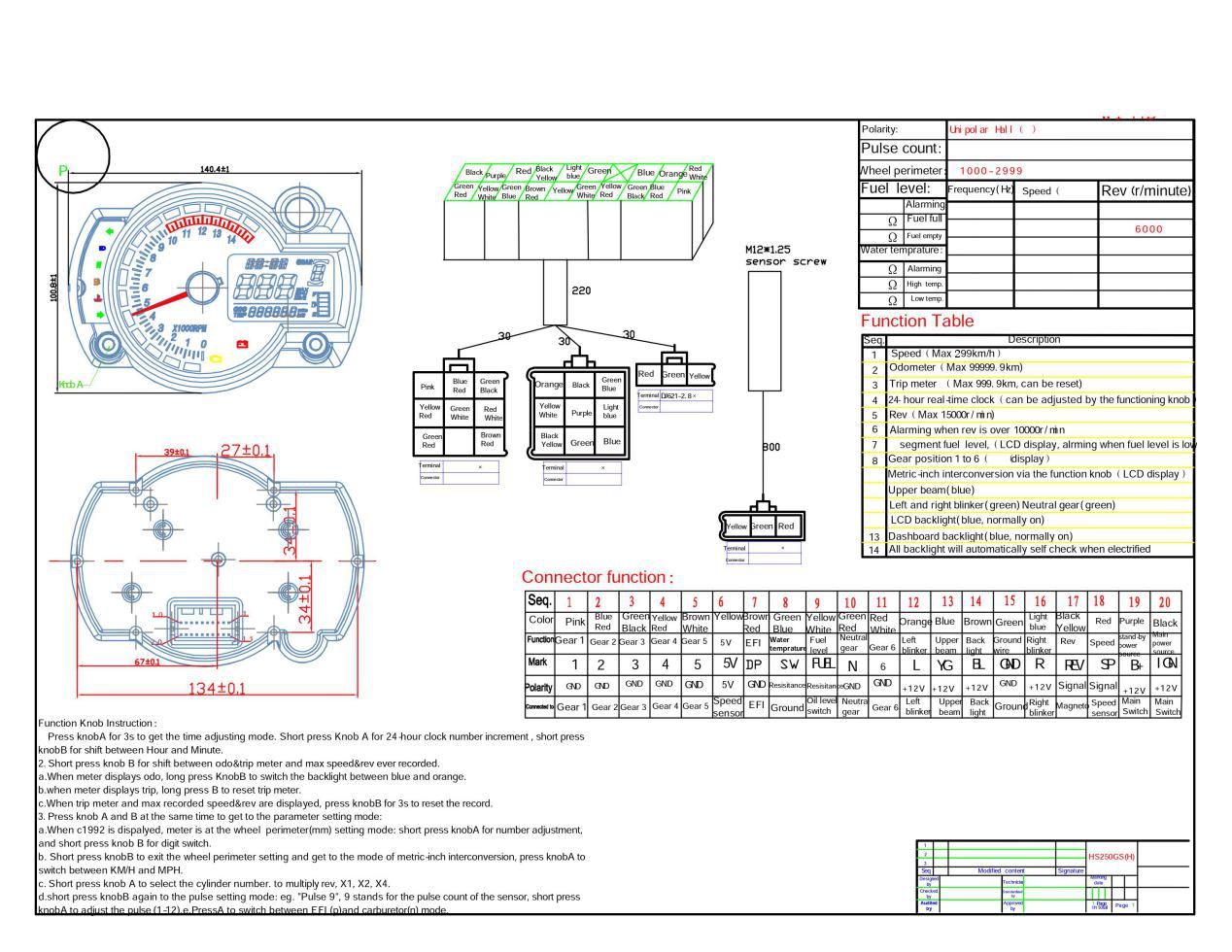 